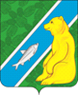 О внесении изменений в постановление администрации городского поселения Андра от 28.02.2017 № 46 «Об утверждении реестра жилых помещений, признанных в установленном законом порядке непригодными (аварийными) для проживания и подлежащими сносу или реконструкции на территории городского поселения Андра» В целях реализации подпрограммы «Стимулирование жилищного строительства», утвержденной постановлением администрации Октябрьского района от 31.10.2013 года № 3912 «Обеспечение доступным и комфортным жильем жителей муниципального образования Октябрьский район на 2014-2020 годы», постановлением администрации Октябрьского района от 09.12.2015 года № 2937 «О внесении изменений в постановление администрации Октябрьского района от 31.10.2013 года №3912 «Об утверждении муниципальной программы «Обеспечение доступным и комфортным жильем жителей муниципального образования Октябрьский район на 2014-2020 годы», постановлениями администрации городского поселения Андра от 27.03.2017 № 87 «О признании жилых помещений непригодными для проживания и многоквартирного дома аварийным и подлежащим сносу» и от 27.03.2017 № 88 «О признании жилых помещений непригодными для проживания»:1. Внести изменений в постановление администрации городского поселения Андра от 28.02.2017 № 46 «Об утверждении реестра жилых помещений, признанных в установленном законом порядке непригодными (аварийными) для проживания и подлежащими сносу или реконструкции на территории городского поселения Андра» согласно Приложения 1.2. Обнародовать настоящее постановление посредством размещения в информационно-телекоммуникационной сети Интернет на официальном сайте администрации муниципального образования городское поселение Андра по адресу: www.andra-mo.ru, а также разместить на информационных стендах в администрации городского поселения Андра.3. настоящее постановление вступает в силу со дня его официального обнародования.4. Контроль за исполнением настоящего постановления оставляю за собой.Глава городского поселения Андра                                                                  О. В. Гончарук Согласовано:начальник организационно-правового отделаадминистрации городского поселения Андра                                                    О. В. Петручик                                   Исполнитель:И.о. начальника отдела обеспечения жизнедеятельности, управления муниципальнымимуществом, землеустройства администрациигородского поселения Андра                                                                                    Н. О. Явкина Лист рассылки:1. ОПО – 2 экз.2. ООЖУМИЗ – 1 экз.Приложение 1к постановлению администрации городского поселения Андра от 27.03.2017 № 89Реестр жилых помещений, признанных в установленном законом порядке непригодными (аварийными) для проживания и подлежащими сносу или реконструкции на территории городского поселения Андра АДМИНИСТРАЦИЯГОРОДСКОГО ПОСЕЛЕНИЯ   АНДРАОктябрьского районаХанты- Мансийского автономного округа – ЮгрыПОСТАНОВЛЕНИЕАДМИНИСТРАЦИЯГОРОДСКОГО ПОСЕЛЕНИЯ   АНДРАОктябрьского районаХанты- Мансийского автономного округа – ЮгрыПОСТАНОВЛЕНИЕАДМИНИСТРАЦИЯГОРОДСКОГО ПОСЕЛЕНИЯ   АНДРАОктябрьского районаХанты- Мансийского автономного округа – ЮгрыПОСТАНОВЛЕНИЕАДМИНИСТРАЦИЯГОРОДСКОГО ПОСЕЛЕНИЯ   АНДРАОктябрьского районаХанты- Мансийского автономного округа – ЮгрыПОСТАНОВЛЕНИЕАДМИНИСТРАЦИЯГОРОДСКОГО ПОСЕЛЕНИЯ   АНДРАОктябрьского районаХанты- Мансийского автономного округа – ЮгрыПОСТАНОВЛЕНИЕАДМИНИСТРАЦИЯГОРОДСКОГО ПОСЕЛЕНИЯ   АНДРАОктябрьского районаХанты- Мансийского автономного округа – ЮгрыПОСТАНОВЛЕНИЕАДМИНИСТРАЦИЯГОРОДСКОГО ПОСЕЛЕНИЯ   АНДРАОктябрьского районаХанты- Мансийского автономного округа – ЮгрыПОСТАНОВЛЕНИЕАДМИНИСТРАЦИЯГОРОДСКОГО ПОСЕЛЕНИЯ   АНДРАОктябрьского районаХанты- Мансийского автономного округа – ЮгрыПОСТАНОВЛЕНИЕАДМИНИСТРАЦИЯГОРОДСКОГО ПОСЕЛЕНИЯ   АНДРАОктябрьского районаХанты- Мансийского автономного округа – ЮгрыПОСТАНОВЛЕНИЕАДМИНИСТРАЦИЯГОРОДСКОГО ПОСЕЛЕНИЯ   АНДРАОктябрьского районаХанты- Мансийского автономного округа – ЮгрыПОСТАНОВЛЕНИЕ«27»марта 20017  г. №89пгт. Андрапгт. Андрапгт. Андрапгт. Андрапгт. Андрапгт. Андрапгт. Андрапгт. Андрапгт. Андрапгт. Андра№ очередности на сносАдрес объектаАдрес объектаАдрес объектаАдрес объектаКол-во жилых помещений (квартир, комнат в общежитиях или коммунальных квартирах)Кол-во жилых помещений (квартир, комнат в общежитиях или коммунальных квартирах)Кол-во жилых помещений (квартир, комнат в общежитиях или коммунальных квартирах)Площадь жилых помещений, без учета веранд, кв.м.Площадь жилых помещений, без учета веранд, кв.м.Площадь жилых помещений, без учета веранд, кв.м.Количество проживающих, чел.          Количество проживающих, чел.          Количество проживающих, чел.          Дата, номер документа о признании непригодным для проживанияВедется/ произведено расселениеПримечание№ очередности на сносПоселокУлица, микрорайон№ дома№ квартирывсегосоциальный наймв собственностивсегосоциальный наймв собственностивсегосоциальный наймв собственностиДата, номер документа о признании непригодным для проживанияВедется/ произведено расселениеПримечание1АндраЦентральный15-1611588953,2835,841140Постановление администрации городского поселения Андра от 27.03.2017 № 87-аварийный1АндраЦентральный14-16214900,388,8811,544539Распоряжение главы Октябрьского района                       от 01.07.2003 № 505-р-ветхий2АндраЦентральный13-12-12733-73329-29Распоряжение главы Октябрьского района                       от 01.07.2003 № 505-р-ветхий3АндраВосточный28-16214904107,9796,140337Распоряжение главы Октябрьского района                       от 01.07.2003 № 505-р-ветхий4АндраЦентральный15-16115947,353,2894,141140Постановление администрации городское поселение Андра от 28.04.2012 № 59-ветхий5АндраЦентральный1111-134,2-34,24-4Постановление администрации городского поселения Андра от 27.03.2017 № 88-ветхий6АндраЦентральный1121-174,9-74,97-7Постановление администрации городского поселения Андра от 27.03.2017 № 88-ветхий7АндраЦентральный1131-154,2-54,21-1Постановление администрации городского поселения Андра от 27.03.2017 № 88-ветхий8АндраЦентральный1161-170,8-70,84-4Постановление администрации городского поселения Андра от 27.03.2017 № 88-ветхий9АндраЦентральный1191-154,8-54,83-3Постановление администрации городского поселения Андра от 27.03.2017 № 88-ветхий10АндраЦентральный111011-54,154,1-11-Постановление администрации городского поселения Андра от 27.03.2017 № 88-ветхий11АндраЦентральный11111-173,9-73,93-3Постановление администрации городского поселения Андра от 27.03.2017 № 88-ветхий12АндраЦентральный11121-134-341-1Постановление администрации городского поселения Андра от 27.03.2017 № 88-ветхий13АндраЦентральный11141-154,7-54,71-1Постановление администрации городского поселения Андра от 27.03.2017 № 88-ветхий14АндраЦентральный11161-151,1-51,14-4Постановление администрации городского поселения Андра от 27.03.2017 № 88-ветхий15АндраЗападный3821-184,5-84,58-8Постановление администрации городского поселения Андра от 27.03.2017 № 88-ветхий16АндраЗападный38311-53,653,6-44-Постановление администрации городского поселения Андра от 27.03.2017 № 88-ветхий17АндраЗападный3851-181,3-81,34-4Постановление администрации городского поселения Андра от 27.03.2017 № 88-ветхий